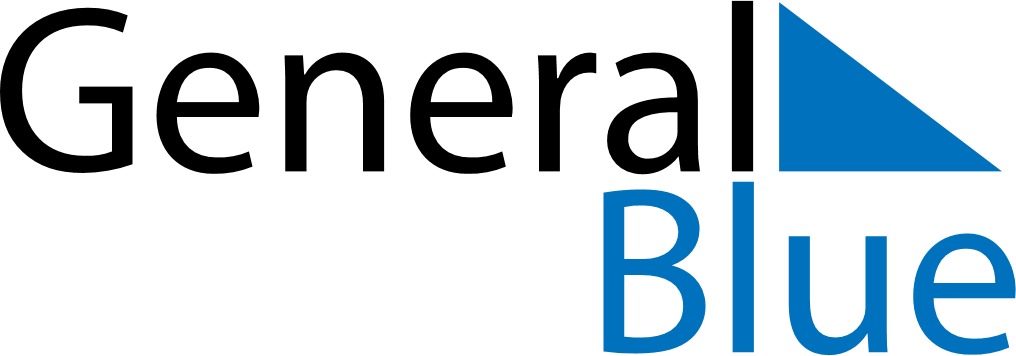 October 2022October 2022October 2022October 2022October 2022October 2022SerbiaSerbiaSerbiaSerbiaSerbiaSerbiaSundayMondayTuesdayWednesdayThursdayFridaySaturday12345678Yom Kippur910111213141516171819202122World War II Serbian Victims Remembrance Day232425262728293031NOTES